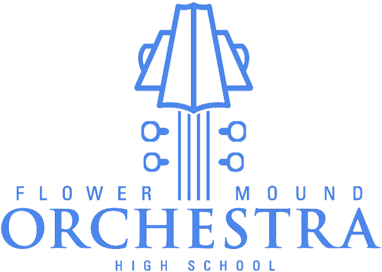 Interested on becoming more involved with our outstanding orchestra program?  If so, we need you!  We are seeking individuals who are interested in serving as officers for our orchestra program during the 2020-2021 school year.   Open positions are:Vice PresidentTreasurerVP ActivitiesInterested parents please contact Mr. Clink (clinks@lisd.net) or Mr. Bunte (bunteb@lisd.net)